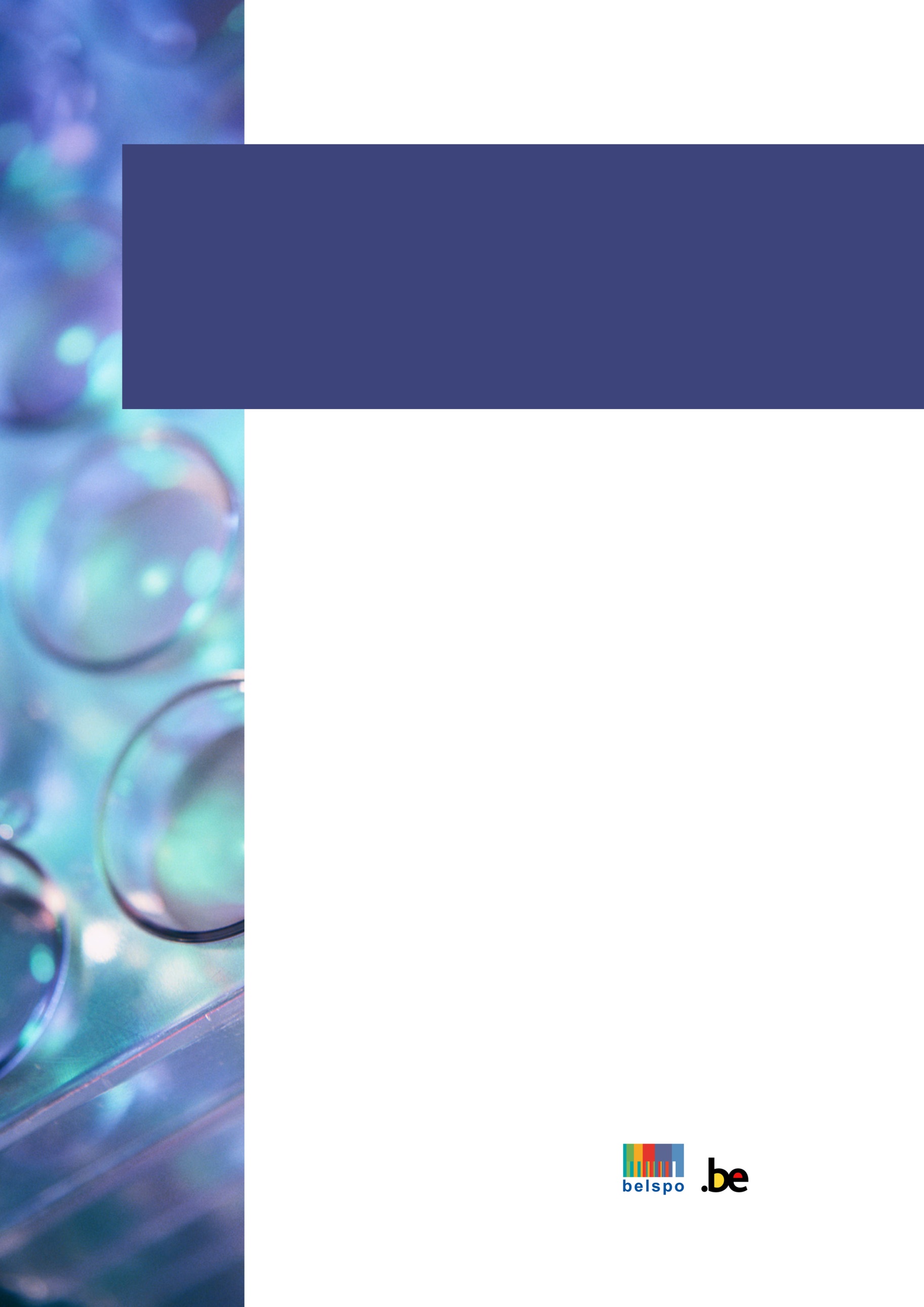 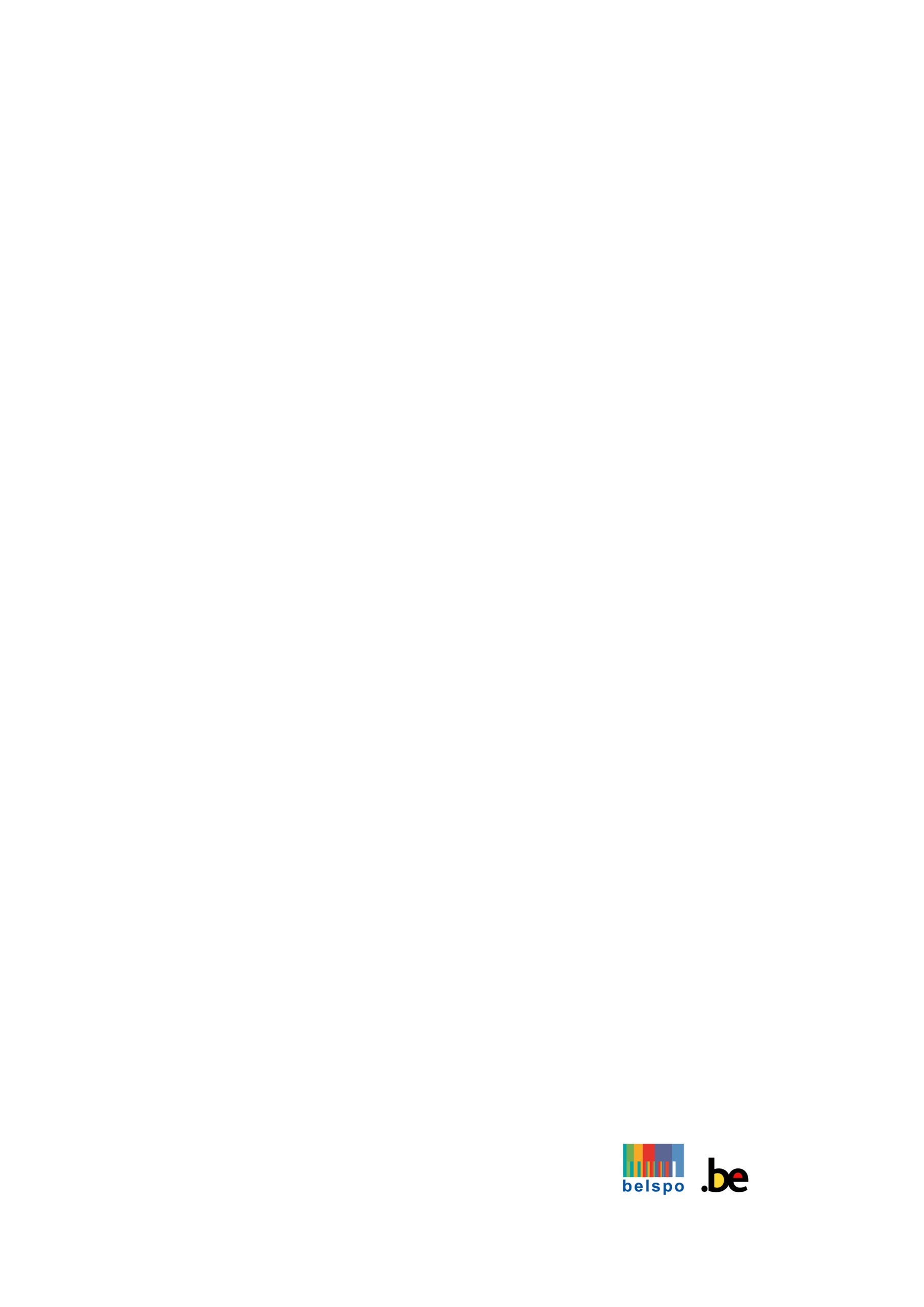 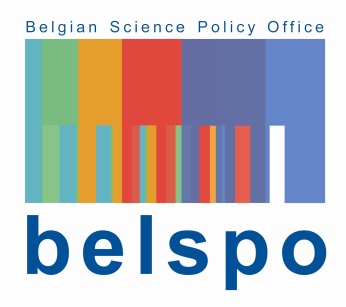 Publié en 20XX  par la Politique scientifique fédérale (BELSPO)WTC III Boulevard Simon Bolivar 30B-1000 BruxellesBelgiqueTél:  +32 (0)2 238 34 11  - Fax: +32 (0)2 230 59 12http://www.belspo.be
http://www.belspo.be/drugsPersonne de contact:  XXXXXXXXTél: +32 (0)2 238 3X XXNi la Politique scientifique fédérale, ni aucune personne agissant au nom de la Politique scientifique fédérale ne peuvent être tenus responsables de l’utilisation qui serait faite des informations suivantes.  Les auteurs sont les seuls responsables du contenu de ce document.Cette publication ne peut être reproduite, même partiellement, archivée ou transmise sous quelque forme ou par quelque moyen que ce soit (électronique, mécanique, photocopies, enregistrement ou autre sans qu’y figurent les références suivantes:Auteurs. Title. Abstract. Bruxelles: Politique scientifique fédérale 20XX – xx p. (Programme fédéral de recherche drogues)[Provide here an abstract of the project in max. 2p. ]